
205 Ash Valley Rd.      PO Box 239, Adin, CA  96006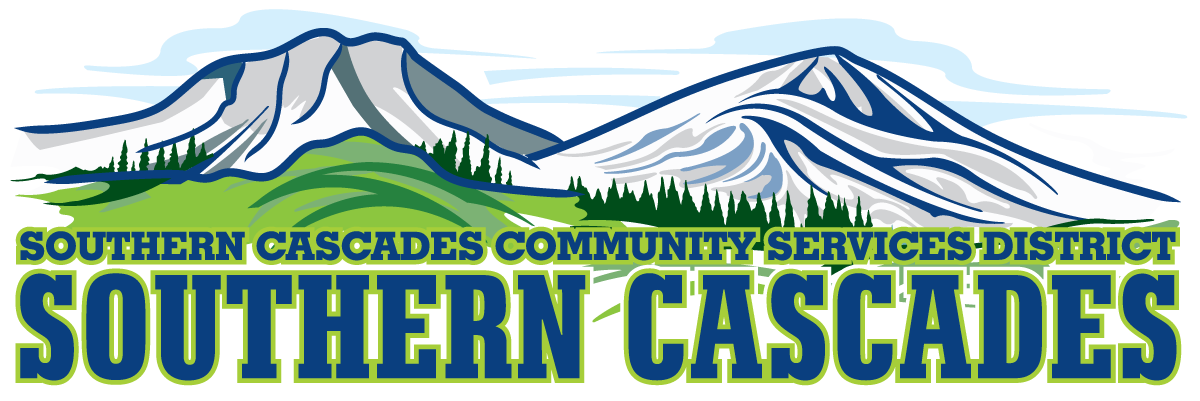 www.southerncascades.orgVACANCY ANNOUNCEMENTPART TIME POSITIONHEALTH TRANSPORT TECHNICIANPOSITION AVAILABLE ADIN/BIGVALLEY AREA SUCCESSFUL APPLICANTS MUST:HAVE A CLEAN CLASS C CALIFORNIA LIC. AND BE 21 YEARS OLDPASS TRAINING PROVIDED BY EMPLOYERPASS CRIMINAL BACKGROUND CHECK   SUCCESSFULLY PASS DRUG SCREENINGFOR APPLICATIONS OR INFORMATIONCALL 530 299-3110SOUTHERN CASCADES CSD IS AN EQUAL OPPORTUNITY EMPLOYER AND SERVICE PROVIDER